Совет сельского поселения Микяшевский сельсовет муниципального района Давлекановский район Республики БашкортостанРЕШЕНИЕ10.02.2023г                                                                                                             №11О мерах по обеспечению пожарной безопасности на территории сельского поселения  Микяшевский сельсовет муниципального района Давлекановский район Республики БашкортостанВ соответствии с Федеральным законом от 06.10.2003 № 131-ФЗ                     «Об общих принципах организации местного самоуправления в Российской Федерации», ст. 19 Федерального закона от 21.12.1994 № 69-ФЗ        «О пожарной безопасности», а также с целью предупреждения гибели и травматизма людей при пожарах, стабилизации обстановки с обеспечением пожарной безопасности на территории сельского поселения Микяшевский сельсовет муниципального района Давлекановский район Республики Башкортостан, Совет сельского поселения Микяшевский  сельсовет муниципального района Давлекановский район Республики Башкортостан р е ш и л:Информацию главы сельского поселения А.Р.Гайзуллина о состоянии противопожарной безопасности на территории сельского поселения Микяшевский  сельсовет муниципального района Давлекановский район Республики Башкортостан принять к сведению.Администрации сельского поселения, добровольным пожарным формированиям сельского поселения, Центру службы профилактики пожаров Государственного комитета Республики Башкортостан по чрезвычайным ситуациям рекомендовать:-  продолжить проведение подворовых обходов семей, находящихся в социально-опасном положении и граждан, злоупотребляющих спиртные напитки с вручением памяток о соблюдении  мер пожарной безопасности;- принять меры по приобретению и установки в жилых помещениях автономных пожарных извещателей, вести разъяснительную работу среди населения о необходимости установки и содержания их в рабочем состоянии.3. Администрации сельского поселения рекомендовать:-  организовать информирование населения о мерах пожарной безопасности и пожаро-безопасного поведения с использованием информационных технологий;- усилить общественный контроль за соблюдением требований
пожарной безопасности, вывоз и уничтожение сгораемого мусора, очистки
территории от сухой травы, обеспечение запрета доступа в подвальные и
чердачные помещения посторонних лиц;- осуществить проверку и приведение в исправное состояние источников противопожарного водоснабжения, водозаборных устройств, подъездных путей к водоисточникам;- на период высокой пожарной опасности на территории сельского поселения Микяшевский сельсовет запретить разведение костров, использование открытых источников огня, выжигание сухой травы, стерни, старых стогов сена, соломы на полях, в случае  выявления нарушений принять меры по привлечению к административной ответственности;- актуализировать списки многодетных, неблагополучных семей, одиноко проживающих, престарелых  граждан.4. Руководителям учреждений, организаций, хозяйств, расположенных на территории сельского поселения, независимо от их организационно-правовой формы, рекомендовать:- провести инструктаж  и обучение своих работников о мерах пожарной безопасности;- организовать работу по размещению материалов на противопожарную тематику на информационных стендах.5. Настоящее решение обнародовать в установленном порядке и разместить на официальном сайте Совета муниципального района Давлекановский район Республики Башкортостан в информационно-телекоммуникационной сети Интернет (раздел «Поселения муниципального района»).6. Контроль за исполнением настоящего решения оставляю   за оставляю за собой.Глава сельского поселения                                               А.Р.Гайзуллин Башкортостан Республикаһы Дәγләкән районы муниципаль районының Мәкәш ауыл Советы  ауыл биләмәһе Советы453418,Дәγләкән районы  Макаш ауылы,Узак  урамы  46Тел. 8(34768)3-82-17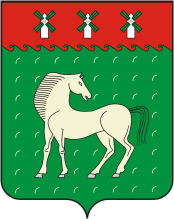 Совет сельского поселения Микяшевский сельсовет муниципального района        Давлекановский район     Республики Башкортостан453418,Давлекановский район,с.Микяшевоул.Центральная 46Тел. 8(34768)3-82-17